"Schlafe im Zält" ist ein Angebot für Kinder ab der 1. bis zur
6. Klasse. Wir schlafen zwei Nächte im Zelt, welches auf der Wiese neben dem Pegasus steht. Wir kochen auf dem Feuer und leben hauptsächlich im Freien. Bei sehr schlechter Witterung können wir aber ins Pegasus ausweichen.Dieses Angebot ist für Kinder, die einmal Zeltlagerleben schnuppern möchten oder schon Erfahrung und Spass am Zelten haben.Was benötigen die Kinder für das "Schlafe im Zält":Mätteli, Schlafsack, Kissen, Deckeevtl. KuscheltierPyjama oder TrainerZahnbürste, Zahnpasta, etc.TaschenlampeEss- und TrinkgeschirrWäsche/Kleider zum WechselnRegenschutzFür die Lagerleitung verantwortlich ist:Sabine RiederTel. 077 509 87 73Mail: sabine.rieder@ref-kriche-zurzach.ch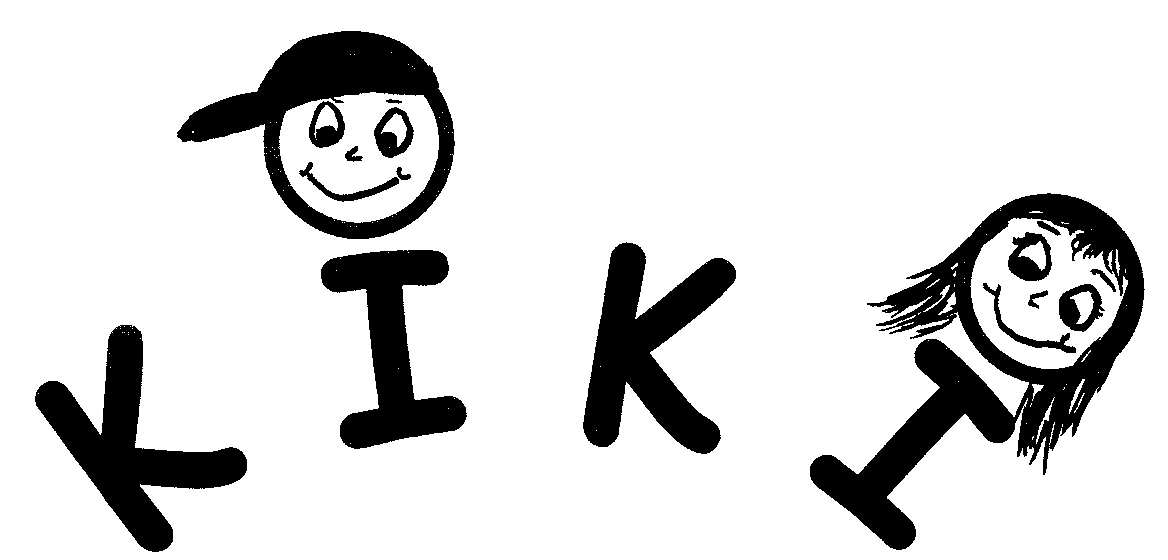 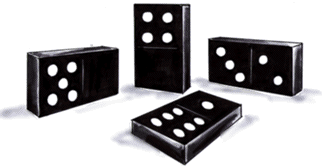 Herzliche Einladungzum"Schlafe im Zält"Mittwoch, 3. August – Freitag, 5. August 2022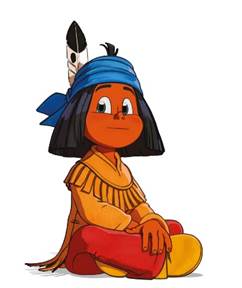 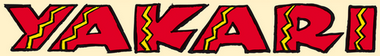 Schlafe im Zält  -Wo?Rund um die reformierte Kirche Bad ZurzachWann?Besammlung:	Mittwoch, 3. August 22,	10.00 Uhr	PegasusSchluss:	Freitag, 5. August 22,		15.00 Uhr	PegasusWer?Alle Kinder von der 1. – 6. KlasseWas tun wir?Geschichten hören - spielen - basteln - kochen - Abenteuer erleben - Spass haben!Wir schlafen im Zelt auf der Wiese neben dem Pegasus und kochen wenn möglich auf dem Feuer. Bei schlechtem Wetter finden wir Unterschlupf im Pegasus. Weitere Informationen siehe auch Rückseite.Kosten?Fr. 25.00/KindFragen? Wir beantworten sie gerne!Sabine Rieder, Tel. 077 509 87 73Mail: sabine.rieder@ref-kirche-zurzach.chAnmeldung:Bitte mit beiliegendem Talon bis Freitag, 24. Juni 2022, an:Ref. Kirchgemeinde ZurzachSchlafe im ZältSchwertgasse 155330 Bad ZurzachWir freuen uns auf dich!Sabine Rieder + Team